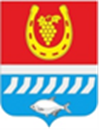 СОБРАНИЕ ДЕПУТАТОВ ЦИМЛЯНСКОГО РАЙОНАРЕШЕНИЕВ соответствии со статьей 38 Устава муниципального образования «Цимлянский район», Собрание депутатов Цимлянского района РЕШИЛО:1. Внести в приложение к решению Собрания депутатов Цимлянского района от 12.11.2019 № 240 «О Контрольно-счетной палате Цимлянского района» следующие изменения:1.1. Изложить пункт 1 в следующей редакции:	«1. Статус Контрольно-счетной палаты Цимлянского района1.1. Контрольно-счетная палата является постоянно действующим органом внешнего муниципального финансового контроля, входящим в структуру органов местного самоуправления и образуемым Собранием депутатов Цимлянского района.1.2. Контрольно-счетная палата обладает организационной и функциональной независимостью и осуществляет свою деятельность самостоятельно.1.3. Деятельность Контрольно-счетной палаты не может быть приостановлена, в том числе в связи с досрочным прекращением полномочий Собрания депутатов Цимлянского района.1.4. Контрольно-счетная палата подотчетна Собранию депутатов Цимлянского района.1.5. Контрольно-счетная палата обладает правами юридического лица, имеет самостоятельный баланс, лицевые счета в органах Федерального казначейства, гербовую печать и бланки со своим полным наименованием и с изображением герба Цимлянского района, штампы, а так же иные реквизиты и атрибуты.1.6. Полное наименование Контрольно-счетной палаты – Контрольно-счетная палата Цимлянского района.Сокращенное наименование Контрольно-счетной палаты - КСП Цимлянского района.1.7. Организационно-правовая форма – муниципальное учреждение, тип – казенное.1.8. Юридический адрес и местонахождение Контрольно-счетной палаты: 347320, Россия, Ростовская область, город Цимлянск, улица Ленина, дом 24.1.9. Представительные органы поселений, входящих в состав муниципального образования «Цимлянский район», вправе заключать соглашения с Контрольно-счетной палатой о передаче Контрольно-счетной палате полномочий контрольно-счетного органа поселения по осуществлению внешнего муниципального финансового контроля.».1.2. Изложить подпункт 16.2. пункта 16. Права, обязанности и ответственность должностных лиц Контрольно-счетной палаты в следующей редакции:«16.2. Должностные лица Контрольно-счетной палаты в случае опечатывания касс, кассовых и служебных помещений, складов и архивов, изъятия документов и материалов в случае, предусмотренном пунктом 2 части 1 настоящей статьи, должны незамедлительно (в течение 24 часов) письменно уведомить об этом председателя Контрольно-счетной палаты по форме согласно приложению к настоящему Положению.».2. Настоящее решение вступает в силу с момента официального опубликования.3. Контроль за исполнением решения возложить на постоянную комиссию по мандатным вопросам и депутатской этике Собрания депутатов Цимлянского района.Председатель Собрания депутатов -глава Цимлянского района	                                                     Л.П. ПерфиловаПриложениек Положению о Контрольно-счетнойпалате Цимлянского районаПредседателю 
Контрольно-счетной палатыЦимлянского района___________________                                                                                                                                                                                  (Ф.И.О.)УВЕДОМЛЕНИЕоб опечатывании касс, кассовых и служебных помещений,
складов и архивов, изъятия документов и материалов19.03.2020№ 279г. ЦимлянскО внесении изменений в решение Собрания депутатов Цимлянского района от 12.11.2019 № 240 «О Контрольно-счетной палате Цимлянского района»ФИО, занимаемая должностьФИО, занимаемая должностьбыли обнаружены были обнаружены (подделки, подлоги, хищения, злоупотребления)(подделки, подлоги, хищения, злоупотребления)в результате проверки в результате проверки (наименование проверяемого объекта, его место нахождения)(наименование проверяемого объекта, его место нахождения)Для пресечения данных противоправных действий, руководствуясь Положением о Контрольно-счетной палате Цимлянского района, с участиемДля пресечения данных противоправных действий, руководствуясь Положением о Контрольно-счетной палате Цимлянского района, с участием                                       (ФИО, уполномоченных должностных лиц проверяемых органов и организаций)                                       (ФИО, уполномоченных должностных лиц проверяемых органов и организаций)произведено произведено (опечатывание кассы, кассовых и служебных помещений, складов, архивов,(опечатывание кассы, кассовых и служебных помещений, складов, архивов,изъятие документов и материалов)изъятие документов и материалов)(кем, ФИО, занимаемая должность)(кем, ФИО, занимаемая должность)« ___ » _____________20___г. в _____ ч. ______мин. по адресу: ___________________________________________________________________« ___ » _____________20___г. в _____ ч. ______мин. по адресу: ___________________________________________________________________о чем составлен соответствующий акт от « ___ » _____________20___г.о чем составлен соответствующий акт от « ___ » _____________20___г.________________________________(наименование должности сотрудникаКонтрольно-счетной палаты Цимлянского района)